CÔ VÀ TRÒ LỚP MGL A3  TRƯỜNG MN TUỔI HOA VUI ĐÓN  NOELHằng năm, cứ đến ngày lễ Giáng sinh là hình ảnh Ông già Noel lại hiện lên trong mơ ước của các bé. Các bé háo hức chờ đón những điều kỳ diệu từ ông già Noel hiền từ. Các cô lớp MGL A3 đã nắm bắt được những mong chờ, ước muốn của các bé và đã tổ chức một ngày lễ Noel mang lại niềm vui và hạnh phúc cho tất cả các con. Ngày lễ Noel là lúc mà tất cả bạn bè, những người thân yêu trong gia đình dành tặng cho nhau những lời chúc tốt đẹp nhất, những món quà nhỏ đầy ý nghĩa. Để chuẩn bị cho buổi giao lưu các cô giáo đã tổ chức cho các bạn làm cây thông noel để mang về tặng cho những người thân yêu….Sau đây là một số hình ảnh các con làm cây thông của lớp MGL A3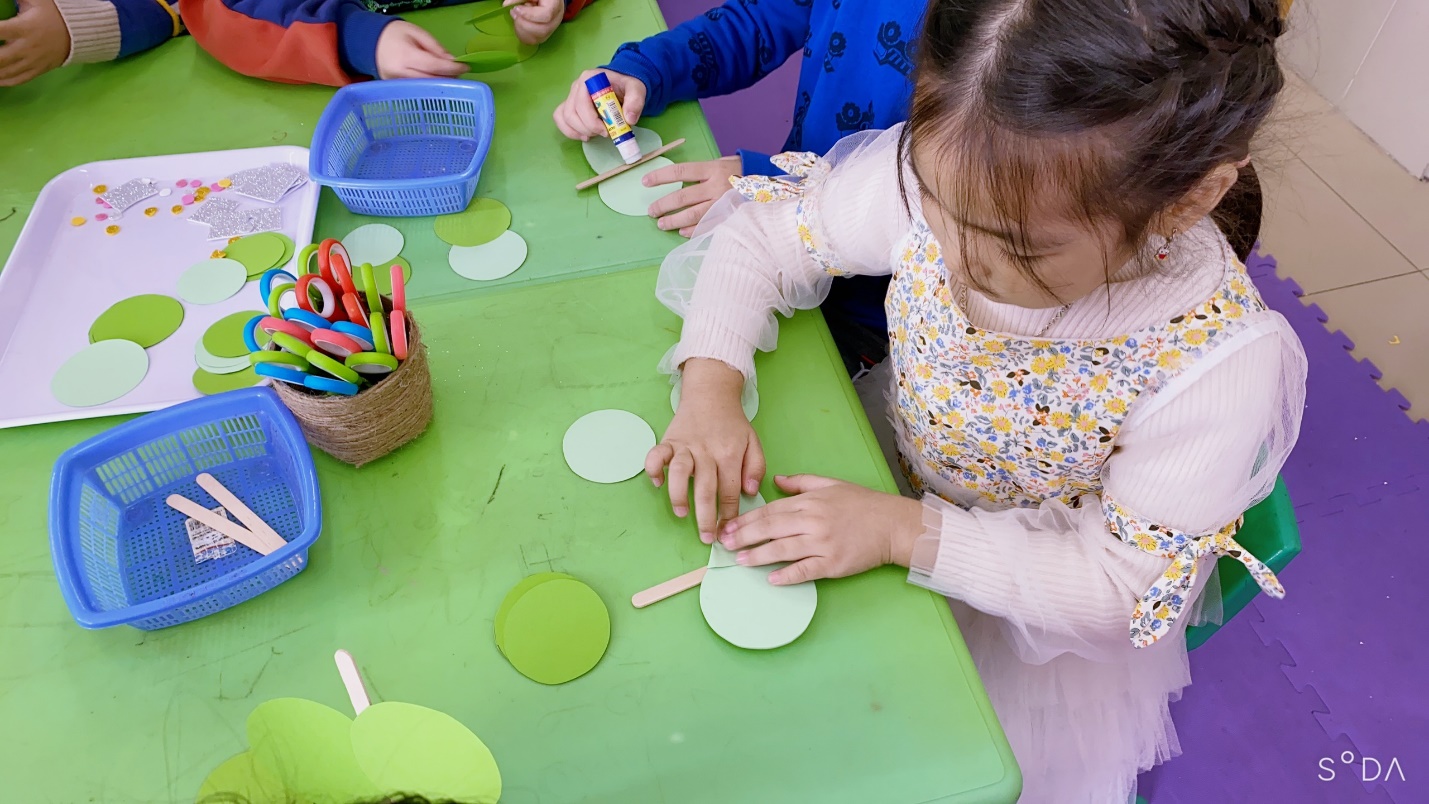 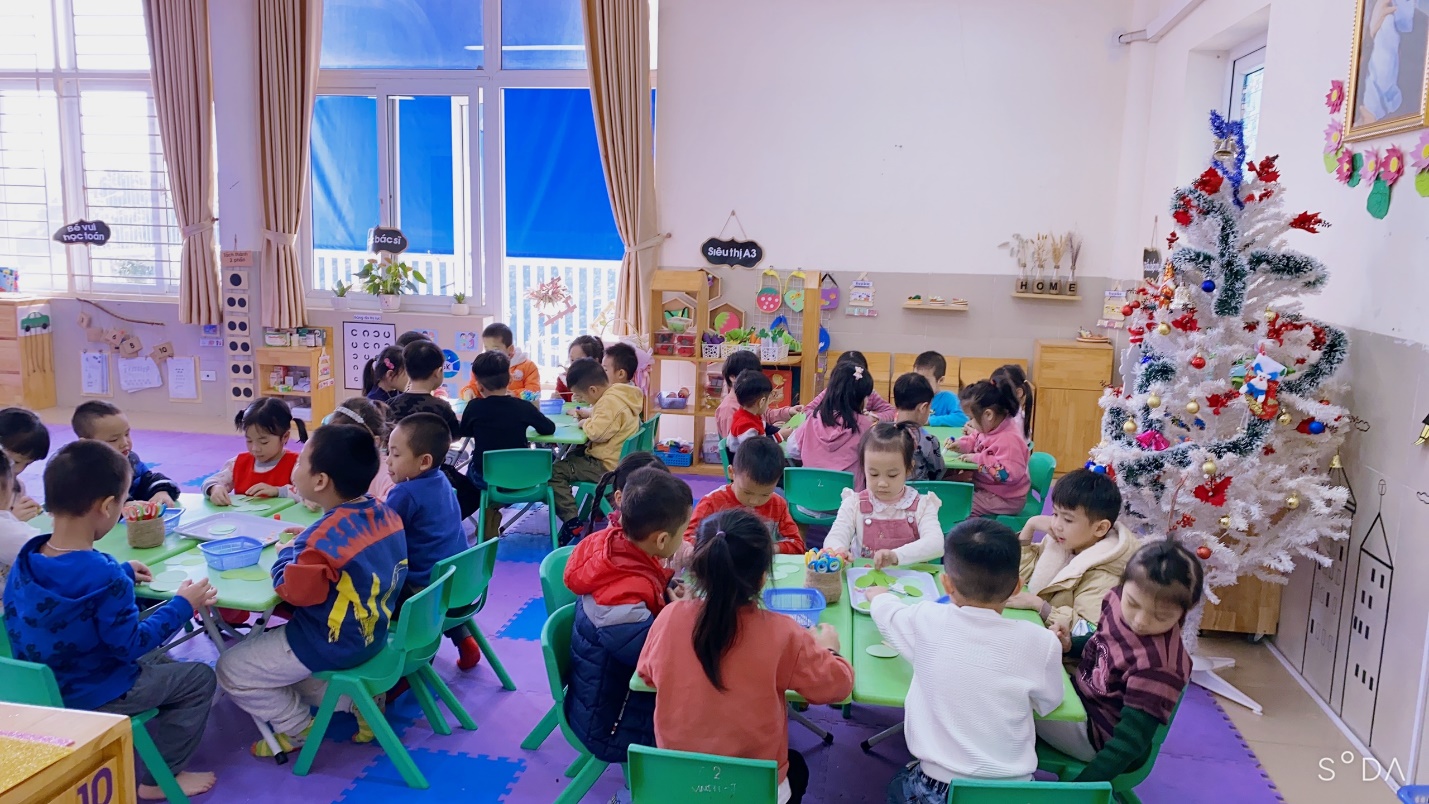 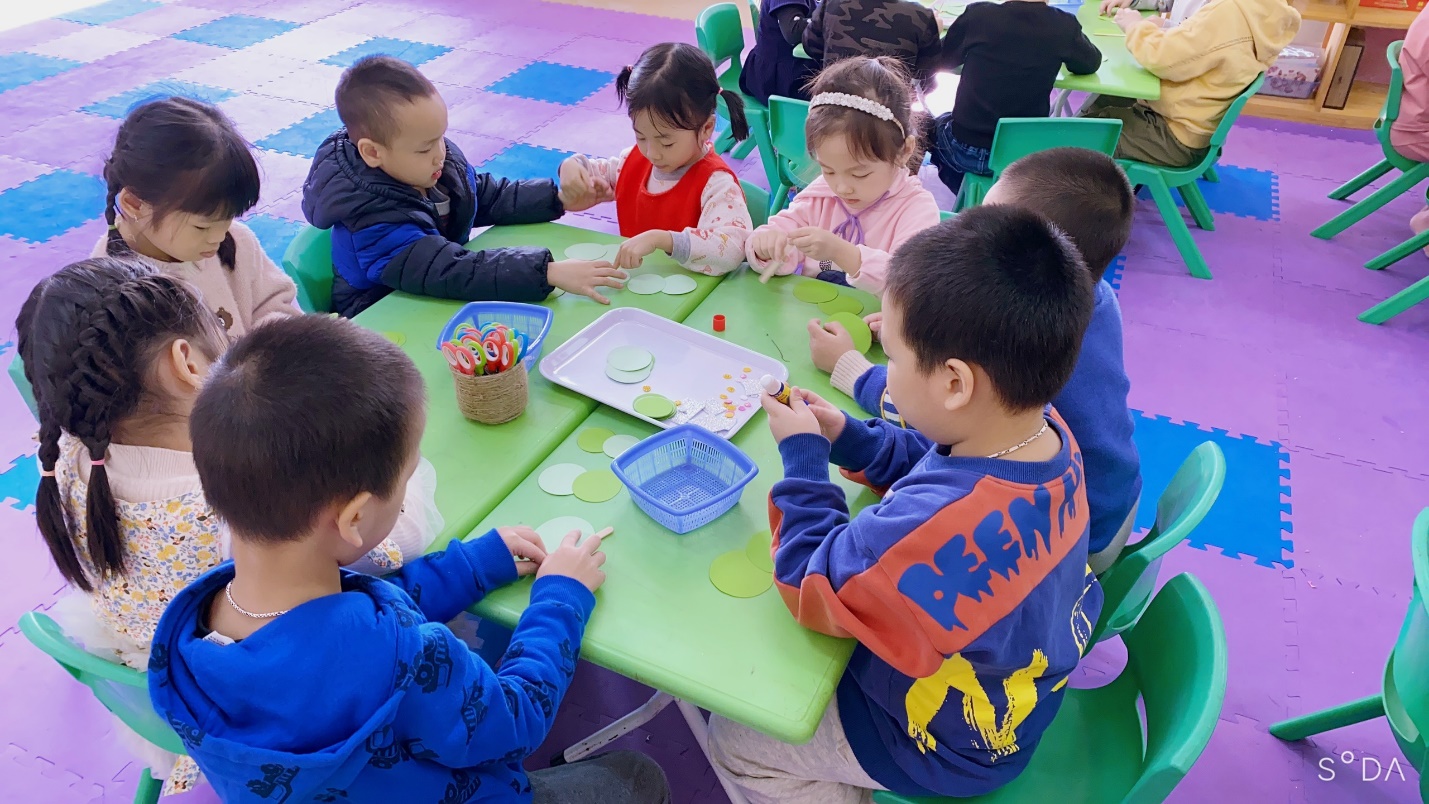 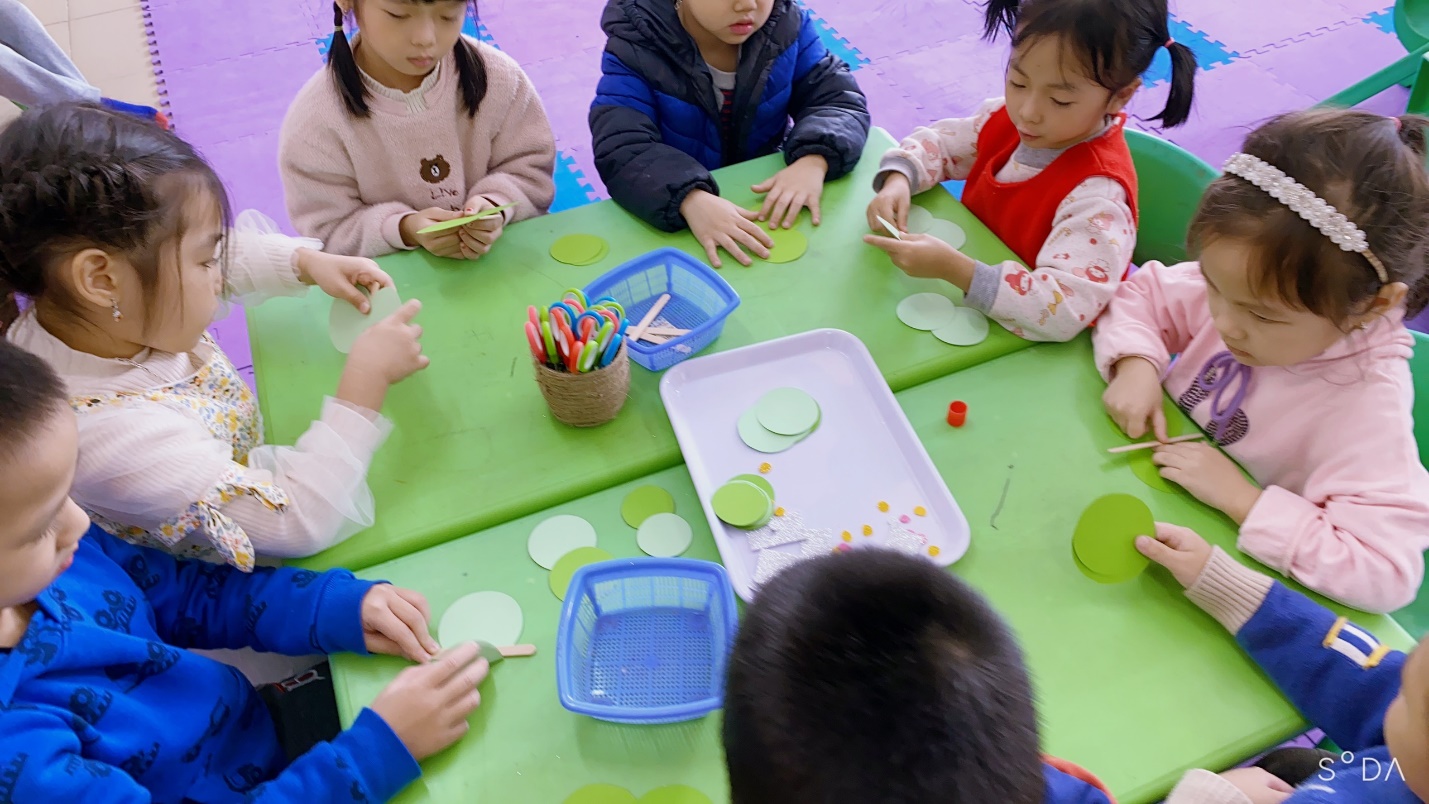 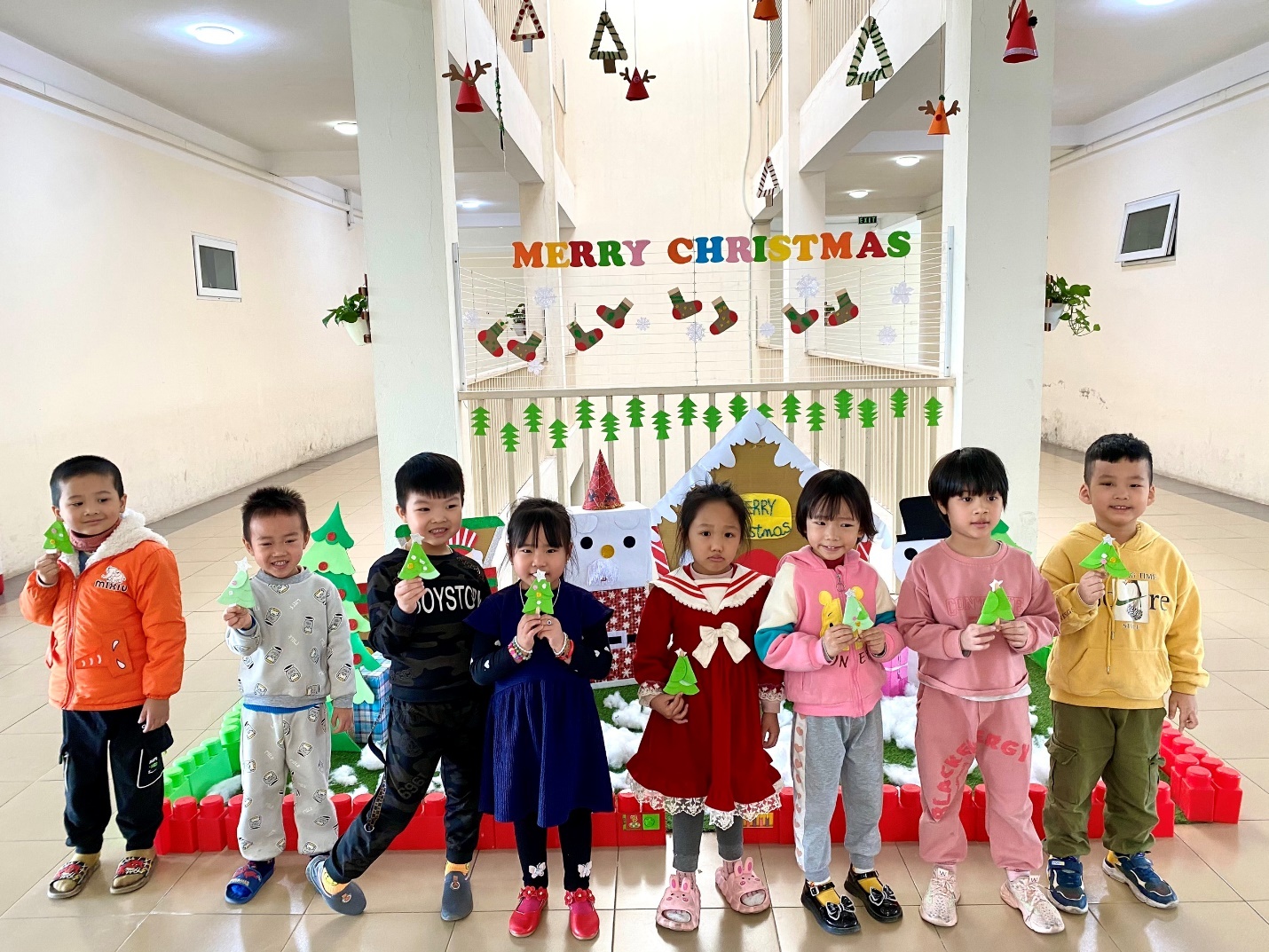 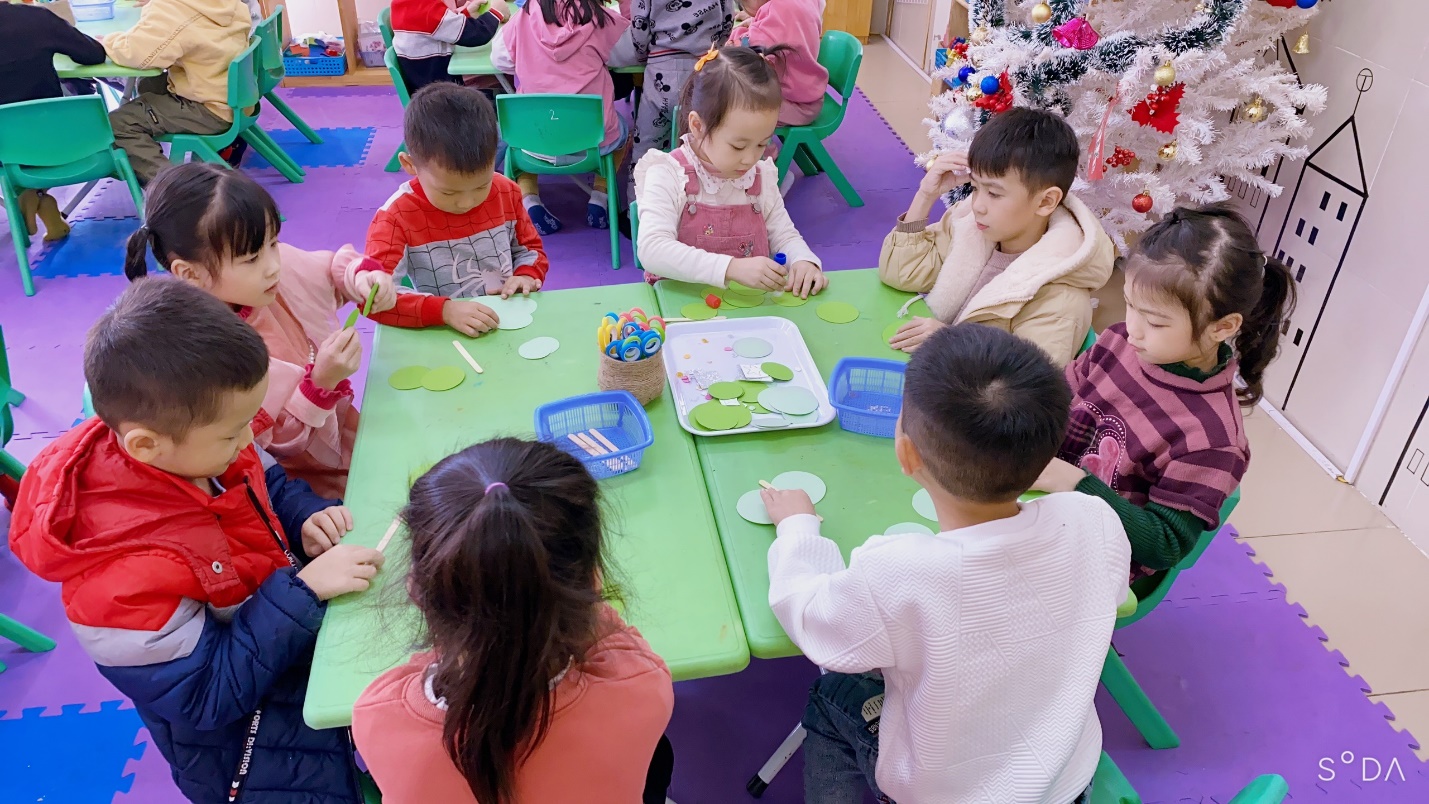 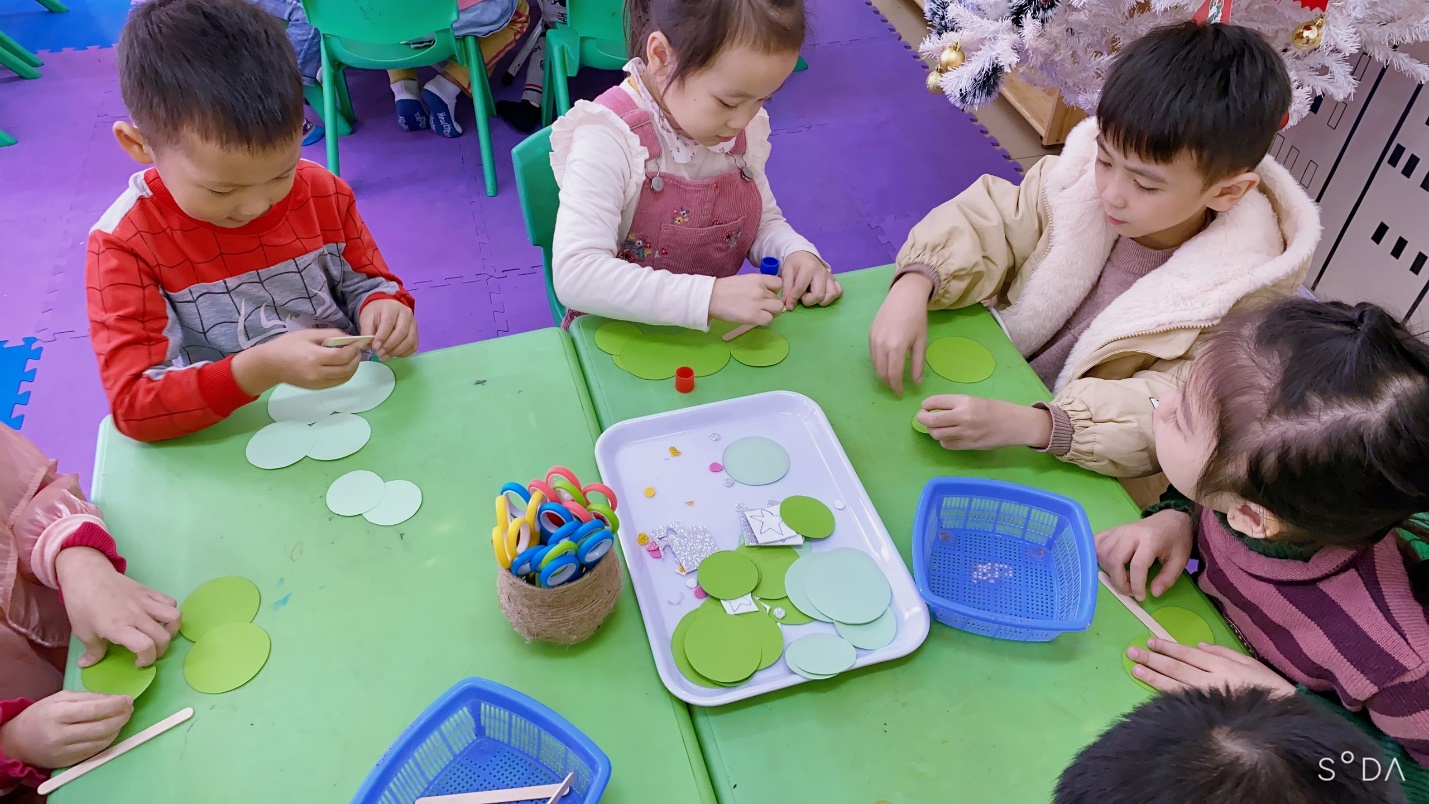 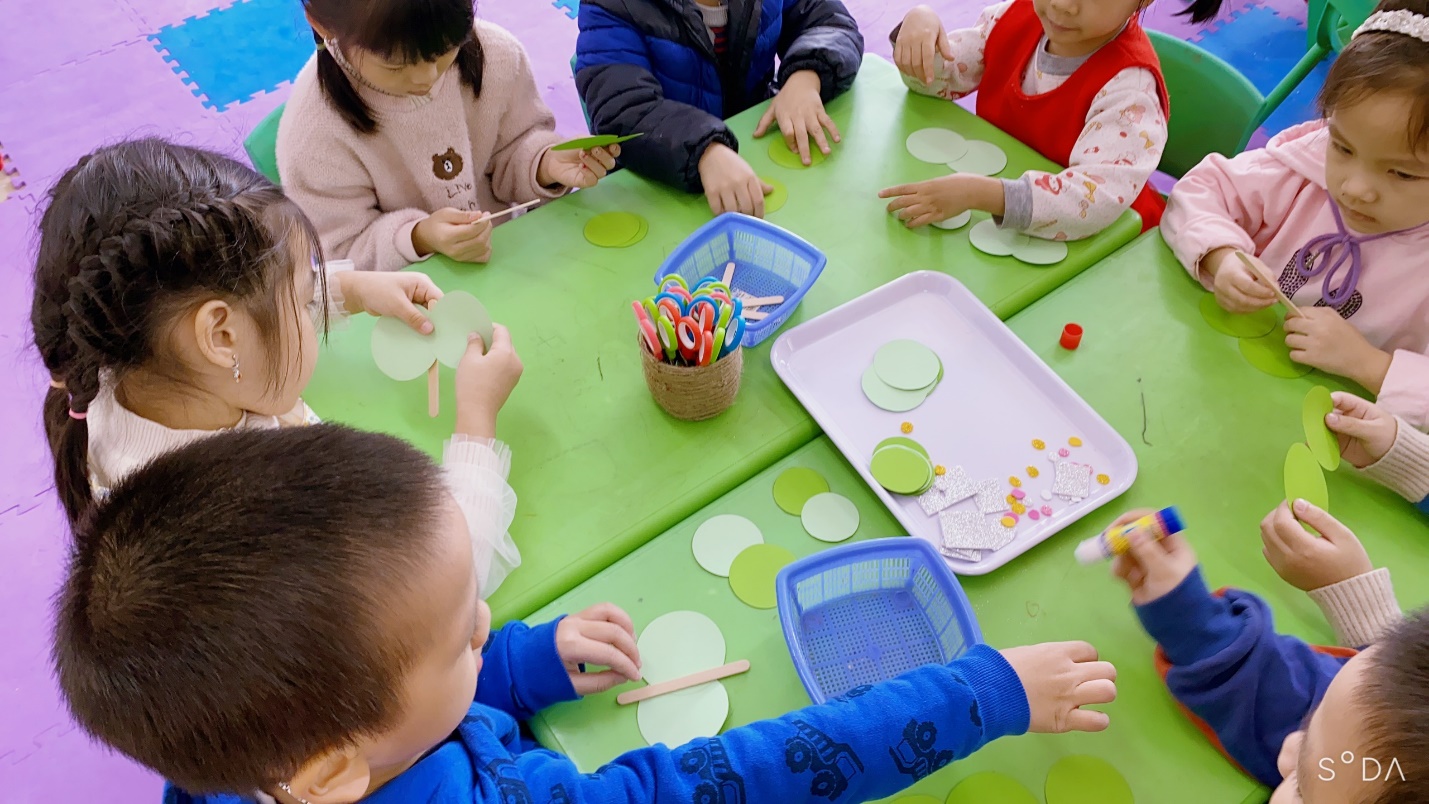 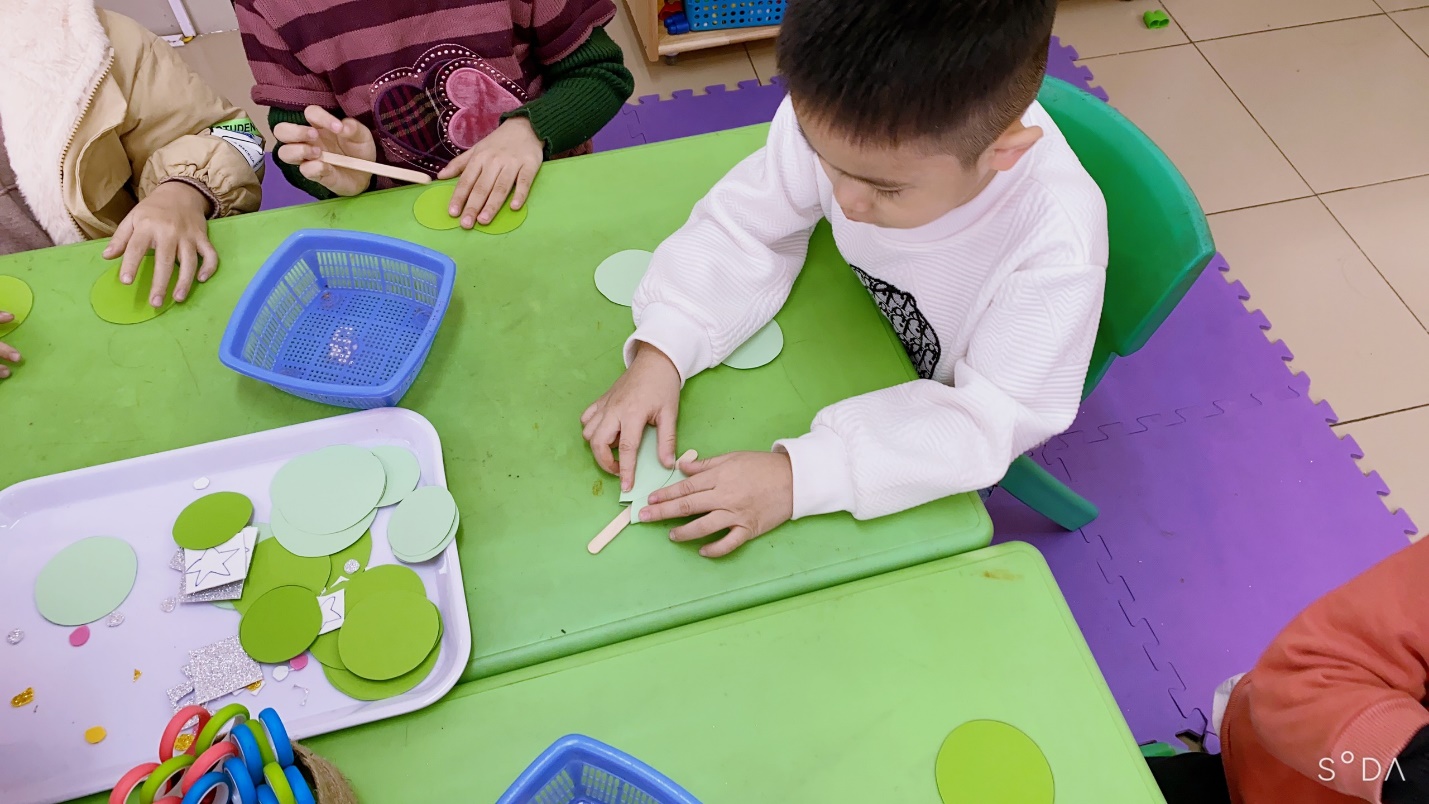 